Start Something Lake County Map 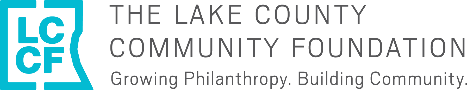 Order your signed Giclée print on archival paper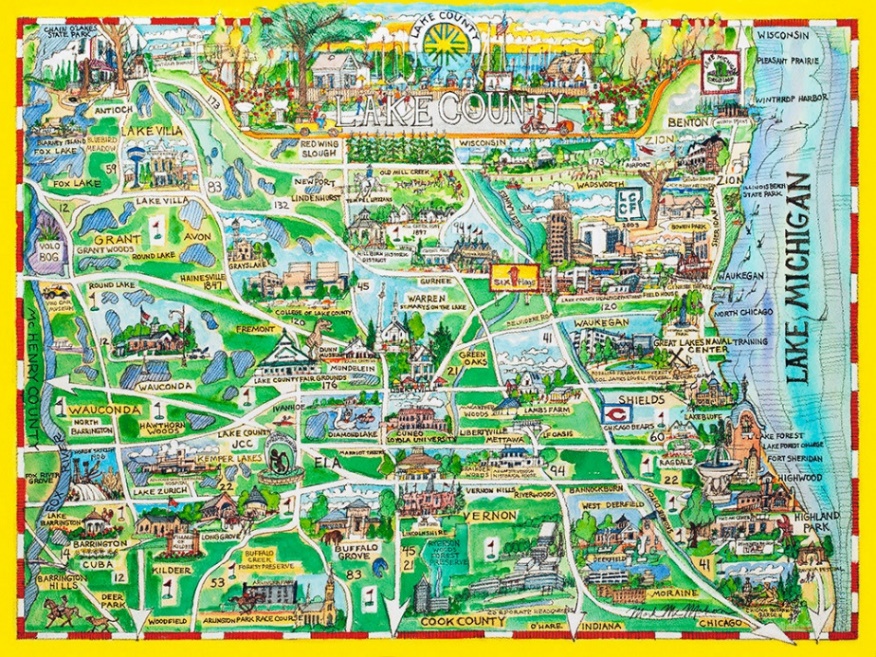 Commissioned for the 15th Anniversary ofThe Lake County Community Foundation50% of signed print sales will benefit the Robert F. Reusché Operating Endowment – Lake County’s Forever FundOrder Information – all fields required*Framing is available at an additional charge. _____     22” x 30” – original size$400_____     16” x 20” $250_____     10” x 12” print, matted 16”x18.5$175_____     number of printsTotal   =   $NameAddressEmailPhone